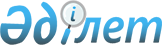 2022 жылға арналған кондоминиум объектісін басқаруға және кондоминиум объектісінің ортақ мүлкін күтіп-ұстауға арналған шығыстардың ең төмен мөлшерін бекіту туралыТүркістан облысы Түркістан қалалық мәслихатының 2022 жылғы 17 мамырдағы № 16/91-VII шешімі. Қазақстан Республикасының Әділет министрлігінде 2022 жылғы 23 мамырда № 28167 болып тiркелдi
      "Тұрғын үй қатынастары туралы" Қазақстан Республикасы Заңының 10-3 бабының 1-тармағына, "Қазақстан Республикасындағы жергілікті мемлекеттік басқару және өзін-өзі басқару туралы" Қазақстан Республикасы Заңының 6-бабының 1-тармағының 15) тармақшасына және "Кондоминиум объектісін басқаруға және кондоминиум объектісінің ортақ мүлкін күтіп-ұстауға арналған шығыстар сметасын есептеу әдістемесін, сондай-ақ кондоминиум объектісін басқаруға және кондоминиум объектісінің ортақ мүлкін күтіп-ұстауға арналған шығыстардың ең төмен мөлшерін есептеу әдістемесін бекіту туралы" Қазақстан Республикасы Индустрия және инфрақұрылымдық даму министрі міндетін атқарушының 2020 жылғы 30 наурыздағы № 166 бұйрығына (Нормативтік құқықтық актілерді мемлекеттік тіркеу тізілімінде № 20284 болып тіркелген) сәйкес, Түркістан қалалық мәслихаты ШЕШТІ:
      1. 2022 жылға арналған кондоминиум объектісін басқаруға және кондоминиум объектісінің ортақ мүлкін күтіп-ұстауға арналған шығыстардың Түркістан қаласы бойынша ең төмен мөлшері бір шаршы метр үшін 30,09 теңге сомасында бекітілсін.
      2. Осы шешім оның алғашқы ресми жарияланған күнінен кейін күнтізбелік он күн өткен соң қолданысқа енгізіледі.
					© 2012. Қазақстан Республикасы Әділет министрлігінің «Қазақстан Республикасының Заңнама және құқықтық ақпарат институты» ШЖҚ РМК
				
      Қалалық мәслихат хатшысы

М. Тангатаров
